Рекомендации для родителей. Задания на тему «День защитника Отечества »	Данные упражнения помогут сформировать, обогатить и систематизировать словарный запас по лексической теме: «День защитника Отечества».Расскажите ребенку о празднике, о том кто такие защитники Отечества, кого поздравляют в этот день. Рассмотрите вместе с ребёнком иллюстрации и фотографии, имеющие отношение к Российской армии. Проведите беседу, которая способствовала бы возникновению у ребёнка уважительного отношения к Армии и защитникам Отечества.Упражнение «Один – много» образование существительных множественного числаУпражнение «Подбери признак» Защитник Отечества (какой?) ______________________________________________Танк (какой?) ____________________________________________________________Самолет (какой?)_________________________________________________________Упражнение «Один, два, пять» посчитай предметыУпражнение «Путница»С парашютом прыгает пограничник с собакой;Моряк едет на танке;На корабле плывет танкист;Солдат стреляет в автомат. Соедини военный транспорт и его тень.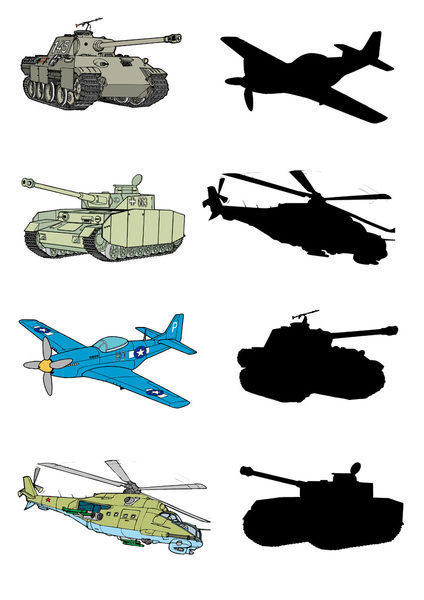 Желаю успехов!Учитель-логопед Галина СергеевнаТанктанкиПограничникПарашютВертолетчикРакетаРакетчикКорабль Моряк Солдат Армия 125Один танкОдна ракетаОдин солдатОдин морякОдин корабль